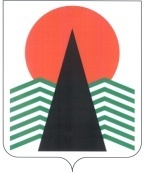  Администрация Нефтеюганского районаМуниципальная комиссияпо делам несовершеннолетних и защите их правПОСТАНОВЛЕНИЕ №1721 марта 2019 года, 10 – 15 ч.  г. Нефтеюганск, 3мкрн., д. 21, каб. 430зал совещаний администрации Нефтеюганского района,(сведения об участниках заседания указаны в протоколе №14заседания МКДН и ЗП Нефтеюганского района) О рассмотрении информации прокуратуры Ханты-Мансийского автономного округа – Югры о состоянии законности в сфере профилактики суицидального поведения несовершеннолетних в 2018 году, а также о состоянии законности в сфере исполнения законодательства о профилактике самовольных уходов несовершеннолетних, соблюдении их прав при доставлении в дежурные части внутренних дел	Во исполнение поручения председателя Комиссии по делам несовершеннолетних и защите их прав при Правительстве Ханты-Мансийского автономного округа – Югры (01.22-Исх-244 от 12.03.2019),  рассмотрев информацию прокуратуры Ханты - Мансийского автономного округа – Югры о состоянии законности в сфере профилактики суицидального поведения несовершеннолетних в 2018 году (21-23-04-2019 от 01.03.2019), а также о состоянии законности в сфере исполнения законодательства о профилактике самовольных уходов несовершеннолетних, соблюдении их прав при доставлении в дежурные части внутренних дел (21-23-05-2019 от 01.03.2019), заслушав представителей органов и учреждений системы профилактики безнадзорности и правонарушений несовершеннолетних Нефтеюганского района, муниципальная комиссия  установила:	По данным Нефтеюганской районной больницы в 2018 году фактов совершения суицидов и суицидальных попыток на территории района не зарегистрировано (2017 год – 1 суицид).	Департаментом образования и молодежной политики Нефтеюганского района во взаимодействии с Нефтеюганской районной больницей, Комплексным центром социального обслуживания населения, Отделом Министерства внутренних дел России по Нефтеюганскому району с привлечением представителей местных религиозных и общественных организаций разработан межведомственный план профилактических мероприятий на 2018 - 2019 учебный год с учащимися и их родителями по предупреждению суицидального поведения учащихся. В первом полугодии текущего учебного года межведомственный  план всеми субъектами системы профилактики реализован в полном объеме.	С целью раннего выявления суицидального поведения учащихся школ района и оказание им своевременной психолого-педагогической помощи специалистами Нефтеюганской районной больницы в образовательных организациях проводятся:- ежегодные медицинские осмотры несовершеннолетних в возрасте 14 - 17 лет;- образовательно - просветительская работа с родителями посредством лекций.С целью выявления несовершеннолетних, имеющих суицидальное поведение или уровень тревожности, во всех общеобразовательных организациях Нефтеюганского района проводятся: -  дополнительные тестирования и диагностики всех обучающихся, достигших возраста 7 лет («Карта риска суицида» Л.Б. Шнейдер, Прогностическая таблица риска суицида А.Н. Волкова);-  дополнительная методика первичной диагностики и выявления детей «группы риска» (М. И. Рожков, М. А. Ковальчук) направленная на профилактику рисков подросткового возраста.В апреле 2018 года по результатам диагностики было выявлено 28 детей в возрасте от 12  до 15 лет, которых можно отнести к группе риска. С целью подтверждения результатов первичного исследования была проведена  углублённая диагностика данных детей, в соответствии с которой, риск склонности к суициду подтвердился у 8 детей в возрасте 12-15 лет. По результатам углубленной диагностики проведены коррекционные психолого - педагогические мероприятия: - информирование и индивидуальное консультирование родителей (законных представителей)  учащихся, входящих в группу риска;- рекомендации для родителей по обращению к специалистам медицинского профиля (Детский психиатр, невролог, невропатолог);-   первичные индивидуальные беседы с учащимися (на основании согласия родителей), выявленной группы риска; - разработаны индивидуальные планы коррекционных психолого - педагогических мероприятий;- обсуждение на педагогических советах с классными руководителями и социальным педагогом результатов скрининг – диагностики. 	 В сентябре 2018 – 2019 учебного года проведена дополнительная диагностика детей группы риска, имеющих суицидальное поведение или повышенный уровень тревожности. По результатам диагностики выявлен один ребенок, имеющий суицидальное поведение и высокий уровень тревожности. С ребенком и родителями проведена коррекционная психолого – педагогическая работа, которая дала положительные результаты.В январе 2019 года классными руководителями совместно с педагогом-психологом  школы проведены скрининг тестирования по методикам «Карта риска суицида» (модификация для подростков Л.Б. Шнейдер) и Прогностическая таблица риска суицида детей и подростков  А.Н. Волкова среди учащихся с 1 по 11 класс, детей входящих в группу риска не выявлено. 	По данным Отдела Министерства внутренних дел России по Нефтеюганскому району в 2018 году зарегистрировано 4 факта самовольных уходов из семей, случаев самовольного ухода детей – сирот и детей, оставшихся без попечения родителей, из семей не зафиксировано. Местонахождение троих несовершеннолетних установлено в течение суток, одной несовершеннолетней в течение 5 дней. В 2019 году зарегистрирован 1 факт самовольного ухода, местоположение несовершеннолетней была установлено в течение суток. К административной ответственности по ч. 1 ст. 5.35 КоАП РФ за несвоевременное принятие мер к розыску детей привлечено родителей: в 2018 году – 2 человека, в 2019 году – 1 человек. 	Профилактика самовольных уходов и правонарушений среди несовершеннолетних осуществляется бюджетным учреждением Ханты-Мансийского автономного округа – Югры «Нефтеюганский районный комплексный центр социального обслуживания населения»  в рамках реализации программы «Уход от всех и от себя», направленной на профилактику асоциального поведения подростков. В случае выявления факта самовольного ухода несовершеннолетнего специалистами  принимается комплекс мер по розыску несовершеннолетних, допустивших самовольный уход из учреждения или семьи согласно приказа Депсоцразвития Югры, Департамента образования и молодежной политики, Управления МВД РФ по автономному округу  от 04.10.2016 № 657-р/1492/1009 «Об утверждении порядка взаимодействия исполнительных органов и учреждений системы профилактики безнадзорности и правонарушений несовершеннолетних по вопросам осуществления профилактики самовольных уходов воспитанников из организаций с круглосуточным пребыванием ХМАО-Югры и из семей, воспитывающих несовершеннолетних, совершивших самовольные уходы, содействию их розыска, а также проведению социально-реабилитационной работы с детьми». В рамках программы «Уход от всех и от себя» проводятся групповые и индивидуальные мероприятия на базе общеобразовательных учреждений, также проводятся занятия по  личному обращению, направленные на  профилактику противоправного, конфликтного поведения,  безнадзорности несовершеннолетних, предупреждение уходов детей из дома, а также на повышение воспитательной компетенции родителей, в 2018  году проведено 113 мероприятий, которыми охвачено 1293 несов. / 698 родителей  (2017 г. - 873 несов. / 302 родителя).С целью предупреждения самовольных уходов несовершеннолетних детей находящихся под опекой и попечительством, проживающих в приемных семьях проводится следующая работа:-  В соответствии с постановлением Правительства Российской Федерации от 18 мая 2009 года № 423 «Об отдельных вопросах осуществления опеки и попечительства в отношении несовершеннолетних граждан»,  в целях осуществления надзора за деятельностью опекунов орган опеки и попечительства по месту жительства подопечного проводит плановые и внеплановые проверки условий жизни подопечных, соблюдения опекунами прав и законных интересов подопечных, обеспечения сохранности их имущества, а также выполнения опекунами требований к осуществлению своих прав и исполнению своих обязанностей; -  При плановых проверках специалистами отдела по опеке и попечительству, опекунам (попечителям), приемным родителям разъясняется об их обязанности, с целью предупреждения ситуаций, угрожающих жизни и здоровью несовершеннолетних, предупреждения правонарушений и антиобщественных действий несовершеннолетних, выявления и пресечения случаев вовлечения несовершеннолетних в совершение правонарушений, преступлений и антиобщественных действий, незамедлительно сообщать в орган внутренних дел, а также в орган опеки и попечительства о данных фактах;- Опекунам (попечителям), приемным родителям вручается памятка об алгоритме действий в случае самовольного ухода ребенка из семьи;- Дети указанной категории ежегодно проходят тестирование на комфортность проживания в семье и выявление психотравмирующих факторов (признаков жестокого обращения и суицидального риска).  Тестирование проводиться в отношении несовершеннолетних в возрасте от 4 до 18 лет, включая несовершеннолетних с ограниченными возможностями здоровья и с задержкой психического развития.  По результатам тестирования несовершеннолетних подопечных на комфортность их проживания  в семьях опекунов (попечителей), приемных родителей, выявлен низкий уровень комфортности проживания в семье опекунов, попечителей, приемных родителей: в 2016 году – 6 человек; в 2017 году -  2 человека; в 2018 году – 8 человек.  Для выявленных семей организована консультативно-коррекционная работа, составляется план мероприятий по устранению причин дискомфорта несовершеннолетних, в котором предусмотрена работа, как с ребенком, так и с родителями.	В целях предупреждения фактов, изложенных в информации прокуратуры автономного округа, муниципальная комиссия по делам несовершеннолетних и защите их прав Нефтеюганского района п о с т а н о в и л а:	1.  Информацию о рассмотрении информации прокуратуры Ханты-Мансийского автономного округа – Югры о состоянии законности в сфере профилактики суицидального поведения несовершеннолетних в 2018 году, а также о состоянии законности в сфере исполнения законодательства о профилактике самовольных уходов несовершеннолетних, соблюдении их прав при доставлении в дежурные части внутренних дел принять к сведению.	Срок: 21 марта 2019 года.	2. Департаменту образования и молодежной политики Нефтеюганского района  (Н.В.Котова), отделу по опеке и попечительству администрации Нефтеюганского района (В.В.Лобанкова), отделу по делам несовершеннолетних, защите их прав администрации Нефтеюганского района (В.В.Малтакова), бюджетному учреждению Ханты-Мансийского автономного округа - Югры «Нефтеюганский районный комплексный центр социального обслуживания населения» (Л.Я.Ким) организовать размещение в средствах массовой информации, на сайтах учреждений, в официальных группах в социальных сетях публикаций  по предупреждению совершения в самовольных уходов подростков.	Информацию с названием материала и датой размещения, названием СМИ направить в муниципальную комиссию по делам  несовершеннолетних и защите их прав Нефтеюганского района.	 Срок: до 28 марта 2019 года.	3. Департаменту образования и молодежной политики Нефтеюганского района  (Н.В.Котова) организовать проведение повторной диагностики для выявления детей группы риска, имеющих суицидальное поведение или повышенный уровень тревожности.	Срок: до 1 мая 2019 года. 	4. Бюджетному учреждению Ханты-Мансийского автономного округа - Югры «Нефтеюганский районный комплексный центр социального обслуживания населения» (Л.Я.Ким) провести социологический опрос среди жителей Нефтеюганского района о проблемах самовольных уходов детей из семьи «Уход от всех».	Результаты социологического опроса направить в муниципальную комиссию по делам несовершеннолетних и защите их прав Нефтеюганского района.	Срок: до 01 июля 2019 года.	5. Контроль за исполнением постановления возложить на заместителя председателя муниципальной комиссии по делам несовершеннолетних и защите их прав Нефтеюганского района.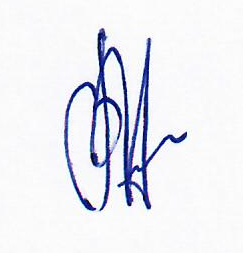 Председательствующий в заседании                                                В.Г.Михалев